نموذج تقرير برنامج تعزيز السلوك الإيجابي لقيمة المثابرة للعام1445هـ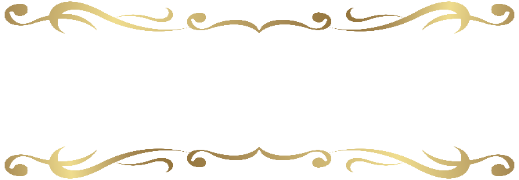    معلومات عامة عن البرنامج : أهداف البرنامج : تنفيذ  البرنامجشواهد التنفيذ                 شواهد التنفيذ من خلال الباركوداسم  البرنامجبرنامج تعزيز السلوك الإيجابي( قيمة المثابرة ) مدة البرنامجأسبوع واحداليوم / التاريخمن الأحد: 18/6 –  إلى الخميس: 22/6/1445هـمسئولة التنفيذالموجهة الطلابية ومساعدة التوجيه الفئة المستهدفةجميع منسوبات الطالبات والطلاب عدد المستفدين/ات 326 طلاب وطالباتالهدف العام تحقيق التوافق النفسي الاجتماعي والتربوي لجميع الطلاب والطالبات .الأهـــدافالتـفـصيلية يساعد في تعزيز القيمة لديهم وبالمجتمع المدرسي ككل .الأهـــدافالتـفـصيلية يحقق السلوك الإيجابي للفرد أعلى درجات التوافق النفسي والاجتماعي والتربوي مع الآخرين.الأهـــدافالتـفـصيليةيعزز الكثير من المفاهيم المجتمعية الصحيحة ، وينمي طرق التواصل وبالتالي يعزز طرق وأساليب النجاح.الأهـــدافالتـفـصيليةيساهم في نشر الأفكار الإيجابية ويحد من الكسل وينمي لديهم الإصرار والاجتهاد والمواصلة في تحقيق النجاح وتحقيق الإنجازات ومواجهة الصعوبات والتحديات .إجراءات التنفيذ للبرنامج وقت التنفيذوقت التنفيذالمخرج النهائي للبرنامجإجراءات التنفيذ للبرنامج من إلىالمخرج النهائي للبرنامج- مناقشه الطلبة في مفهوم المثابرة من خلال نشاط جماعي حيث تقترح كل مجموعة مفهوم  للمثابرة وتقوم كل مجموعة بعرض المفهوم، ثم عرض شريحة توصيف مفهوم المثابرة .- استنباط خصائص وسمات الطالب المثابر من خلال جلسة العصف الذهني.- تدريب الطلبة على التفكير الإيجابي لوضع حلول مناسبة لبعض التحديات.- يطلب من الطلاب كتابة مفهوم التفوق في ورقة العمل ثم يقوم الموجه الطلابي بمناقشة وتصحيح المفهوم.- تدريب الطلاب على الأساليب العلمية لحل المشكلات التي تواجههم- إذاعة كاملة صباحية عن قيمة المثابرة الأحد18 / 6 /1445 هـ الخميس 22 / 6 / 1445 هـ حقق الهدف المرجوا منه بإذن الله تعالى 